SGV-A-194. MODIFICACIÓN AL ACUERDO SGV-A-75 ACUERDO SOBRE EL SUMINISTRO DE INFORMACIÓN PERIÓDICA.Considerando que:El Artículo 8 inciso l) de la Ley Reguladora del Mercado de Valores faculta al Superintendente a exigir a los sujetos fiscalizados toda la información razonablemente necesaria, en las condiciones y periodicidad que la Superintendencia determine, para cumplir adecuadamente con sus funciones supervisoras del mercado de valores, según lo disponga el reglamento.El Artículo 13 del Acta de la Sesión 81-99, celebrada el 18 de marzo de 1999, el Consejo Nacional de Supervisión del Sistema Financiero aprobó el Reglamento sobre el Suministro de Información Periódica, Hechos Relevantes y otras Obligaciones de Información con lineamientos sobre los deberes de comunicación de los diferentes participantes en el mercado de valores.Este reglamento confiere al Superintendente la potestad para definir el contenido, la periodicidad y los medios de suministro de la información periódica que debe remitirse a la Superintendencia General de Valores, por lo que emitió el SGV-A-75, Acuerdo sobre el Suministro de Información Periódica.Mediante el artículo 13 del acta de la Sesión 1124-2014, celebrada el 8 de setiembre del 2014, se aprobó el Reglamento sobre financiamiento de proyectos de infraestructura, el Reglamento sobre procesos de titularización y el Reglamento sobre sociedades fiduciarias que administren fideicomisos emisores de valores de oferta pública. En los artículos 10, 32 y 49 de estos Reglamentos, se dispuso que los participantes estarán sometidos a la normativa prudencial, a las disposiciones de suministro de información periódica y Comunicados de Hecho Relevantes, a la contribución como sujeto fiscalizado al presupuesto de la Superintendencia, así como a las demás disposiciones establecidas por el Consejo Nacional de Supervisión del Sistema Financiero y la Superintendencia General de Valores. Es necesario incorporar disposiciones particulares para las sociedades fiduciarias y las sociedades titularizadoras respecto a la presentación de información periódica y de los estados financieros auditados y el dictamen del auditor en forma individual para cada fideicomiso o universalidad que administren respectivamente. Adicionalmente, en relación con el artículo 16 del Reglamento sobre financiamiento de proyectos de infraestructura, se incorpora el requerimiento trimestral de presentar un informe de avance del proyecto de infraestructura.El Artículo 1 del Acuerdo SGV-A-188 Directriz para la Implementación del Sistema de Mensajería de Documentos Electrónicos (MENDOCEL), permite el intercambio de documentos en formato digital entre la Superintendencia General de Valores y sus regulados, eliminando la necesidad de enviar y recibir en físico correspondencia e información relativa a ciertos trámites. Asimismo, el artículo 7 del Acuerdo citado, indica que los documentos que sean firmados por funcionarios que no cuenten con representación legal del regulado o que no se encuentren autorizados en el Módulo de Administración de Privilegios del Sistema Ingresador, serán rechazados a su ingreso en el Sistema. La Superintendencia General de Valores realizó una revisión sobre el contenido, periodicidad, medios de suministro y difusión, en materia de requerimientos de información sobre el estado de las colocaciones de los valores autorizados a los emisores y fondos de inversión cerrados. Como resultado de dicha revisión, se redefinió el catálogo de  los reportes de las colocaciones de deuda existentes y se crearon catálogos para los valores accionarios  y los valores de participación de dichos fondos. La finalidad de los catálogos es capturar la información sobre todos los movimientos que afecten el saldo de las emisiones de valores, cuando el emisor realice directamente la transacción, es decir que no utilicen los sistemas de  una bolsa de valores. No obstante, existen excepciones en las cuales se debe remitir el reporte de colocaciones respectivo independientemente de que el emisor realice la colocación directamente  o mediante los sistemas de una bolsa de valores: a) colocaciones que se realicen mediante contratos de suscripción, b) recompras de acciones que se realicen por medio de programas de recompras y  las que se realicen a un socio estratégico. Los catálogos aplican para todos los fondos de inversión cerrados y emisores de emisiones de valores estandarizadas.En aras de actualizar y dar una adecuada accesibilidad a la información financiera que remite la Bolsa Nacional de Valores y la Central de Valores, S.A. al mercado de valores costarricense, se requiere modificar la periodicidad y los medios de suministro de información; así como crear los catálogos de la Bolsa Nacional de Valores y la Central de Valores, S.A., para facilitar su preparación y hacer una mejor revelación de su situación financiera y resultados de operaciones.Mediante los artículos 4 y 37 de la Normativa para el cumplimiento de la Ley 8204, las entidades deben asignar una categoría de riesgo a cada cliente y contar con un informe anual del auditor externo que incluya una valoración de la eficacia operativa y eventuales rectificaciones o mejoras. Al ser esta información de interés para la supervisión en materia de legitimación de capitales y contra financiamiento al terrorismo, se requiere definir la forma y medio de reporte de estos reportes.  Adicionalmente, en atención a la modificación del artículo 35 del Reglamento general sobre legislación contra el narcotráfico, actividades conexas, legitimación de capitales, financiamiento al terrorismo y delincuencia organizada, se elimina el Anexo 5 relacionado con los Reportes de Operaciones Sospechosas, los cuales se envían directamente a la Unidad de Inteligencia Financiera (UIF).Como parte de la revisión periódica que se lleva a cabo para racionalizar los requerimientos de información por parte de la Superintendencia General de Valores, se estima pertinente eliminar el requisito de enviar un estado de resultados que muestre los ingresos y gastos obtenidos por el emisor durante el trimestre,  y en su lugar únicamente se mantiene el envío del estado de resultados acumulado al cierre de cada trimestre.Es conveniente realizar las actualizaciones de los requerimientos de información consignados en los anexos del SGV-A-75 Acuerdo sobre el suministro de información periódica para requerir información adicional que ha demostrado ser necesaria y eliminar la información que ha demostrado ser de poca utilidad. Además, se hace necesario actualizar los requerimientos de información a proveedores de precios para que sean consistentes con las modificaciones a los artículos 20 y 21 del Reglamento sobre valoración de instrumentos financieros, aprobados por el Consejo Nacional de Supervisión del Sistema Financiero en el artículo 10 del acta de la sesión 1071-2013, celebrada el 29 de octubre del 2013. El presente Acuerdo fue sometido a consulta de conformidad con el Artículo 361 de la Ley General de Administración Pública.Dispuso aprobar el siguiente Acuerdo: SGV-A-194. MODIFICACIÓN AL ACUERDO SGV-A-75 ACUERDO SOBRE EL SUMINISTRO DE INFORMACIÓN PERIÓDICA.Artículo 1. Modificaciones a los medios de comunicación para la remisión de información periódica.Se modifican los medios para la remisión de información periódica de los siguientes reportes, para que puedan ser remitidos mediante el Sistema de Mensajería de Documentos Electrónicos (MENDOCEL):Todos los participantes: Comunicación del nombre del Contador Público Autorizado o firma de auditores externos del emisor y los garantes; Cuadro resumen de títulos valores recibidos o entregados al portador; Informe de Gobierno Corporativo.Sociedades administradoras y Fondos de Inversión: Reporte de comercialización de fondos extranjeros; Avalúo pericial y financiero de bienes inmuebles de fondos inmobiliarios; Cambios en la información inmobiliaria; Informe de avance de proyectos inmobiliarios de fondos de desarrollo inmobiliario; y Plantilla de cartera de megafondos.Puestos de bolsa: Reporte trimestral de inversiones en títulos internacionales; Reporte de comercialización de fondos extranjeros; e Información sobre Ofertas y Transacciones.Artículo 2. Modificación a los artículos 1, 8, 12 y al “Cuadro de Información Periódica”Se reforma el segundo párrafo del artículo 1 del Acuerdo SGV-A-75, para que en adelante se lea de la siguiente forma:“…Salvo en lo concerniente al Reporte de Colocaciones, se exceptúa de los requisitos de información establecidos en este Acuerdo a las siguientes entidades: …”Se reforma integralmente el “Cuadro de Información Periódica” que se cita en el artículo 2 del Acuerdo SGV-A-75, para que en adelante se lea de la siguiente forma:Se derogan los incisos a. y n. del artículo 8 Naturaleza de la información periódica, divulgación  y registro, y se adicionan los incisos q. y r. que se leerán de la siguiente manera:“q. Reporte de Clasificación de riesgo de los clientes Normativa Ley 8204 (Anexo 49)r. Identificación de inversionistas en Reporte de Concentración de Inversionistas (Anexo 17 RC_FONDOS, cuentas 302020100000 a 302020990000, así como: 303010201011 a 303010201015; de 303010201021 a 303010201031, de 303010202011 a 303010202015; y de 303010202021 a 303010202031)”Se modifica el artículo 12 del acuerdo, que se leerá de la siguiente manera:“Artículo 12. Disposiciones adicionales sobre sociedades administradoras, sociedades fiduciarias y sociedades titularizadoras.Para el caso de fondos de inversión, y los fideicomisos similares a los fondos de inversión o de pensión, los fideicomisos y las universalidades, las sociedades administradoras, las sociedades fiduciarias y las sociedades titularizadoras deben presentar los estados financieros auditados y el dictamen del auditor, en forma individual para cada fondo, fideicomiso o universalidad que administren.” Artículo 3. Inclusión de nuevos participantes y productosSe adiciona al Cuadro de Información Periódica la solicitud de información para las Sociedades Titularizadoras y sus correspondientes Universalidades, así como las Sociedades Fiduciarias, en la hoja “Tipo de entidad: “Titularizadoras, Universalidades y Fiduciarias” de acuerdo con el detalle revelado en el Cuadro de Información Periódica los siguientes reportes:Sociedades Titularizadoras y Fiduciarias Estados financieros auditados  Carta de Gerencia Comunicación del nombre del Contador Público Autorizado o firma de auditores externos del emisor y los garantes   Informe de Gobierno Corporativo Informe anual del Auditor Externo sobre prevención y control de legitimación de capitales y financiamiento al terrorismoReporte de suficiencia patrimonial y control de límites Cuadro resumen de títulos valores recibidos o entregados al portadorEstados financieros no auditados mensuales, de acuerdo con el siguiente detalle:Reporte de inversiones propias  Cuadro resumen operaciones únicas y múltiples   	Universalidades  Estados financieros auditados  Estados financieros no auditados  Reporte de colocacionesInforme del estado sobre carteras de activos titularizados, de acuerdo con el siguiente detalle:Informe de riesgo sobre carteras titularizadas, de acuerdo con el siguiente detalle:Informe del estado sobre carteras de activos titularizados distintos a carteras de crédito Artículo 4.  Otras Modificaciones:Disposiciones relativas a Emisores:Se adiciona:La solicitud de información para los Fideicomisos de Titularización de acuerdo con el siguiente detalle:Informe del estado de carteras de activos titularizados (Anexo 54).Informe de riesgo sobre carteras titularizadas (Anexo 55).Informe del estado sobre carteras de activos titularizados distintos a carteras de créditoInforme trimestral sobre el avance del proyecto de infraestructura, para los Vehículos de Propósito Especial para financiamiento de proyectos.Se modifica el Anexo 3 Estado de Captación de emisiones estandarizadas para que en adelante se lea Reportes de Colocaciones, el cual incluye los catálogos para colocaciones de emisiones de deuda estandarizada, emisiones de acciones y colocaciones de valores de participación de fondos cerrados de acuerdo con el siguiente detalle:Se elimina del Anexo 1 “Estados Financieros Emisores del Sector Industria, Comercio, Agrícola, Servicios Y Fideicomisos” y del Anexo 2 “Estados Financieros Emisores del Sector Servicios Financieros y Bursátiles”, el catálogo ER_EMISOR y ER_EMISFB respectivamente, correspondiente a los estados financieros del trimestre que se reporta.Disposiciones relativas a Puestos de Bolsa:Se adicionan los catálogos contables para las bolsas de valores y centrales de valores, de acuerdo con el siguiente detalle:Se modifica: La periodicidad de los estados financieros no auditados de las bolsas de valores y centrales de valores de trimestral a mensual, y su plazo de entrega se define en 7 días hábiles posteriores al cierre mensual.Para los reportes de “Reporte de Inversiones Propias” (Anexo 10) y  “Reporte de Posiciones Abiertas a Plazo” (Anexo 12) se modifica la cantidad máxima de dígitos que permiten actualmente los sistemas, pasando los números de operación de 10 a 12 dígitos, con el propósito de ser consistente con la estructura de los números de contratos que establece Patron Clear. Se elimina el  anexo 9: Reporte de Carteras Administradas PuestosDisposiciones Relativas a Sociedades Administradoras y Fondos de Inversión:Se adicionan:El Reporte de Colocaciones (RMP_FONDOS), sección C del anexo 3.Se adicionan las siguientes cuentas al Reporte de Concentración de Inversionistas (RC_FONDOS), por lo que el Anexo 17: Composición de Carteras, se debe leer de la siguiente forma:Se incluye en el anexo 15: Estados Financieros de Fondos de Inversión, el Flujo de Caja Real solamente para los Fondos de procesos de titularización, además se incluye:Informe del estado de carteras de activos titularizados (Anexo 54).Informe de riesgo sobre carteras de activos titularizadas (Anexo 55).Informe del estado sobre carteras de activos titularizados distintos a carteras de créditoSe modifica: la descripción de las siguientes cuentas del Reporte de Concentración de Inversionistas (RC_FONDOS) para que en adelante se lea de la siguiente forma:Se elimina:Los siguientes anexos del Cuadro de Información Periódica:Anexo 20: Estados Financieros Fondos de Titularización (IC_ FOTI información complementaria y AC_FOTI antigüedad de saldos).Anexo 21: Reporte mensual de composición de las carteras de los fondos de procesos de titularización.Anexo 25: Manual de Cuentas Fondos de Inversión.Anexo 35: Tabla de Sectorización.Anexo 39:	Estados Financieros de Entidades Comercializadoras.El reporte de Indicadores de Riesgo (RI_FONDOS) para los fondos no financieros.La remisión de las condiciones de las notas estructuradas, línea 26 del cuadro de información periódica.Se eliminan las siguientes cuentas:Del Reporte de Concentración de Inversionistas (RC_FONDOS):Del Reporte Diario de Fondos de Inversión (RD_FONDOS): Por lo anterior, el Anexo 13: Reporte Diario de Fondos de Inversión, se debe leer de la siguiente forma:Artículo 5.	Disposiciones relativas a Sociedades Administradoras de Fondos de Inversión, Puestos de Bolsa, Proveedores de Precios y Grupos Financieros supervisados por SUGEVALSe adiciona: Las siguientes cuentas, de los Anexos 8, 14 y 34 Estados Financieros de Puestos de Bolsa, Sociedades Administradoras de Fondos de Inversión y Grupos Financieros:En relación con la información sobre legitimación de capitales y financiamiento al terrorismo, solamente para Puestos de Bolsa y Sociedades Administradoras de Fondos de Inversión, se adiciona la remisión anual del informe del auditor externo y la remisión de la información del Anexo 49, de acuerdo con el siguiente detalle:Se modifica el campo 3 denominado como “Cuenta de valores del cliente en el depositario local o custodio extranjero” del Anexo 45 para estandarizar la variable con el uso actual de la industria y con ello mejorar la capacidad de explotación de esa información, de acuerdo con el siguiente detalle:Se elimina el Anexo 5 referente a la remisión de los Reportes de Operaciones Sospechosas.Se elimina el Anexo 47 referente al esquema XSD para los vectores de precios, curvas de rendimientos utilizadas en metodologías de valoración e impugnaciones.Se elimina el Anexo 29: Nombramiento de Auditores Externos.Artículo 6.	Otras ModificacionesSe modifica el cuadro y último párrafo del artículo 3 del Acuerdo SGV-A-188: Directriz para la implementación del sistema de mensajería de documentos electrónicos (MENDOCEL) para que se lean de la siguiente manera:“ “…Para simplificar el proceso de firma de los documentos con los formatos y niveles requeridos, el MENDOCEL permitirá el envío de archivos generados en Microsoft Office y en formato PDF, a escoger por el usuario.  Se encuentra disponible información técnica de referencia en el sitio web de SUGEVAL que puede ser utilizada como base para la configuración de la firma digital avanzada, la cual se ubica en: http://www.sugeval.fi.cr/serviciosytramites/paginas/ServiciosMensajeriaDocumentos.aspx”Se modifica el artículo 13 del Acuerdo SGV-A-188: Directriz para la implementación del sistema de mensajería de documentos electrónicos (MENDOCEL) para que se lea de la siguiente manera:“El MENDOCEL no sustituye la Ventanilla Virtual del Sistema Ingresador, que las entidades reguladas utilizan actualmente para cumplir con lo establecido en el Acuerdo de Suministro de Información Periódica y Normativa relacionada, ni lo referente a los trámites de Oferta Pública relacionados con la presentación de prospectos de fondos de inversión y emisores.  Este Sistema es exclusivo para el trasiego, entre las entidades reguladas y SUGEVAL, de otros documentos que no correspondan ni a información periódica para la que no se haya expresamente autorizado su uso en Mendocel, ni a prospectos ni documentos relacionados con los trámites de autorización.”Artículo 7.	VigenciaRige a partir del 2 de enero del 2015.Transitorio I.El envío de la información a través de los catálogos del Anexo 3 Reportes de Colocaciones, que se menciona en los artículos 4.a.2 y 4.c.1.i, rige a partir del 2 de marzo de 2015. Transitorio II.La información periódica que deben remitir las sociedades fiduciarias, las sociedades titularizadoras y las universalidades, así como la nueva información que se requiere a los vehículos de procesos de titularización, se detallan en el artículo 3.a. (sociedades titularizadoras y fiduciarias) y 3.b.iv. al 3.b.vi. (Universalidades); artículo 4.a.1 (fideicomisos de procesos de titularización) y artículo 4.c.1.iii (fondos de procesos de titularización), se debe remitir mediante el sistema de mensajería de documentos electrónicos (MENDOCEL) hasta la información con fecha de corte al 31 de marzo del 2015, posteriormente se remitirá de acuerdo con los medios de suministro de información dispuestos en la hoja “Tipo de entidad: “Titularizadoras, Universalidades y Fiduciarias” del Cuadro de Información Periódica.Transitorio III.Las modificaciones señaladas en los artículos 4.a.3 (reportes de Emisores de Valores), 4.b (reportes de Bolsas de Valores y Centrales de Valores), 4.c.1.ii y 4.c.2 (reporte de Concentración de inversionistas de Fondos de Inversión), rigen a partir de la información con fecha de corte al 31 de marzo del 2015.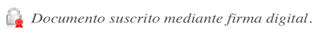 CuentaCuenta madreDescripción1150000000000Concentración cinco clientes con mayor participación  (monto)123101000000123000000000   Inversionistas Físicos (colones)123101100000123101000000 Hasta ₡10.000 123101110000123101000000 más de ₡10.000 a ₡25.000 123101120000123101000000 más de ₡25.000 a ₡50.000 123101130000123101000000 más de ₡50.000 a ₡100.000 123101140000123101000000 más de ₡100.000 a ₡250.000 123101150000123101000000 más de ₡250.000 a ₡500.000 123101160000123101000000 más de ₡500.000 a ₡1.000.000 123101170000123101000000 más de ₡1.000.000 a ₡2.000.000 123101180000123101000000 más de ₡2.000.000 a ₡5.000.000 123101190000123101000000 más de  ₡5.000.000 a ₡10.000.000 123101200000123101000000 más de  ₡10.000.000 a ₡20.000.000 123101210000123101000000 más de ₡20.000.000 a ₡40.000.000 123101220000123101000000 más de  ₡40.000.000 a ₡80.000.000 123101230000123101000000 más de ₡80.000.000 a ₡100.000.000 123101240000123101000000 más de ₡100.000.000 123102000000123000000000   Inversionistas Jurídicos (colones)123102100000123000000000    Hasta ₡10.000 123102110000123102000000 más de ₡10.000 a ₡25.000 123102120000123102000000 más de ₡25.000 a ₡50.000 123102130000123102000000 más de ₡50.000 a ₡100.000 123102140000123102000000 más de ₡100.000 a ₡250.000 123102150000123102000000 más de ₡250.000 a ₡500.000 123102160000123102000000 más de ₡500.000 a ₡1.000.000 123102170000123102000000 más de ₡1.000.000 a ₡2.000.000 123102180000123102000000 más de ₡2.000.000 a ₡5.000.000 123102190000123102000000 más de  ₡5.000.000 a ₡10.000.000 123102200000123102000000 más de  ₡10.000.000 a ₡20.000.000 123102210000123102000000 más de ₡20.000.000 a ₡40.000.000 123102220000123102000000 más de  ₡40.000.000 a ₡80.000.000 123102230000123102000000 más de ₡80.000.000 a ₡100.000.000 123102240000123102000000 más de ₡100.000.000 124000000000120000000000   Cantidad de  Inversionistas para fondos en dólares124101000000124000000000   Inversionistas Físicos (otras monedas)124101100000124101000000 Hasta $15 124101110000124101000000 más de $15 a $50 124101120000124101000000 más de $50 a $100 124101130000124101000000 más de $100 a $200 124101140000124101000000 más de $200 a $500 124101150000124101000000 más de $500 a $1.000 124101160000124101000000 más de $1.000 a $2.000 124101170000124101000000 más de $2.000 a $4.000 124101180000124101000000 más de $4.000 a $10.000 124101190000124101000000 más de  $10.000 a $20.000 124101200000124101000000 más de  $20.000 a $40.000 124101210000124101000000 más de $40.000 a $80.000 124101220000124101000000 más de  $80.000 a $160.000 124101240000124101000000 más de $160.000 a $200.000 124101240000124101000000 más de $200.000 124102000000124000000000   Inversionistas Jurídicos (otras monedas)124102100000124000000000    Hasta $15 124102110000124102000000 más de $15 a $50 124102120000124102000000 más de $50 a $100 124102130000124102000000 más de $100 a $200 124102140000124102000000 más de $200 a $500 124102150000124102000000 más de $500 a $1.000 124102160000124102000000 más de $1.000 a $2.000 124102170000124102000000 más de $2.000 a $4.000 124102180000124102000000 más de $4.000 a $10.000 124102190000124102000000 más de  $10.000 a $20.000 124102200000124102000000 más de  $20.000 a $40.000 124102210000124102000000 más de $40.000 a $80.000 124102220000124102000000 más de  $80.000 a $160.000 124102230000124102000000 más de $160.000 a $200.000 124102240000124102000000 más de $200.000 302020100000302020000000 Instituto Costarricense de Electricidad302020110000302020000000 Refinadora Costarricense de Petróleo302020120000302020000000 Caja Costarricense de Seguro Social302020990000302020000000 Otras sociedades públicas no financieras303010201011303010201010Banco Crédito Agrícola de Cartago303010201012303010201010Banco de Costa Rica303010201013303010201010Banco Nacional de Costa Rica303010201014303010201010Banco Hipotecario de la Vivienda303010201015303010201010Banco Popular y de Desarrollo Comunal303010201021303010201020Banco BAC San José S.A.303010201022303010201020Banco BCT S.A.303010201023303010201020Banco Cathay de Costa Rica S.A.303010201024303010201020Banco Citibank de Costa Rica S.A.303010201025303010201020Banco Davivienda (Costa Rica) S.A.303010201026303010201020Banco de Soluciones Bansol de Costa Rica S.A.303010201027303010201020Banco General (Costa Rica) S.A.303010201028303010201020Banco Improsa S.A.303010201029303010201020Banco Lafise S.A.303010201031303010201020Scotiabank de Costa Rica S.A.303010201035301010201000Bancos extraterritoriales303010202011303010201010Banco Crédito Agrícola de Cartago303010202012303010201010Banco de Costa Rica303010202013303010201010Banco Nacional de Costa Rica303010202014303010201010Banco Hipotecario de la Vivienda303010202015303010201010Banco Popular y de Desarrollo Comunal303010202021303010202020Banco BAC San José S.A.303010202022303010202020Banco BCT S.A.303010202023303010202020Banco Cathay de Costa Rica S.A.303010202024303010202020Banco Citibank de Costa Rica S.A.303010202025303010202020Banco Davivienda (Costa Rica) S.A.303010202026303010202020Banco de Soluciones Bansol de Costa Rica S.A.303010202027303010202020Banco General (Costa Rica) S.A.303010202028303010202020Banco Improsa S.A.303010202029303010202020Banco Lafise S.A.303010202031303010202020Scotiabank de Costa Rica S.A.303010202035301010202000Bancos extraterritoriales303010201075301010201000   Asociaciones Solidaristas303010202075303010202000   Asociaciones Solidaristas303020108000303020100000   Sociedades de seguros y reaseguradoras303020108010303020108000  Instituto Nacional de Seguros303020208000303020200000   Sociedades de seguros y reaseguradoras303020208010303020208000  Instituto Nacional de SegurosCuenta Descripción anteriorDescripción actual181000000000Monto de suscripciones (todas las series)Monto de suscripciones (todas las series  en moneda del fondo)182000000000Monto de liquidaciones (todas las series)Monto de liquidaciones (todas las series en moneda del fondo)303010201030Bancos extraterritorialesBanco Promérica de Costa Rica S.A.303010202030Bancos extraterritorialesBanco Promérica de Costa Rica S.A.303010201080Resto (incluye Caja de Ande, asociaciones solidaristas)Resto (incluye Caja de Ande)303010202080Resto (incluye Caja de Ande, asociaciones solidaristas)Resto (incluye Caja de Ande)303020101000Sociedades de seguros y fondos de pensionesFondos de pensiones (regímenes básicos, complementarios y capitalización individual)303020201000Sociedades de seguros y fondos de pensionesFondos de pensiones (regímenes básicos, complementarios y capitalización individual)CuentaDescripción100000000000Concentración en Empresas Relacionadas a la Sociedad (Monto)130000000000Valor Transado total del mes140000000000Volumen promedio de activos administrados durante el mes150000000000Monto total de las comisiones pagadas durante el mes160000000000Porcentaje de comisión bursátil sobre el valor transado170000000000Porcentaje de comisión bursátil sobre el volumen de activos administrados302010300000Código sin utilizarCuentaDescripciónActivos Netos del Fondo410250000000   a la410600000000Serie C, … Serie JTotal número de Participaciones510250000000 a la 510600000000Serie C, … Serie JRendimiento del Fondo Últimos 12 meses610302500000 a la 610306000000Serie C, … Serie JRendimiento del Fondo Últimos 30 días630302500000 a la 630306000000Serie C, … Serie JComisión de Administración sobre activo neto seriados710012500000 a la 710016000000Serie C, … Serie JComisión de Administración sobre rendimiento seriados710022500000 a la 710026000000Serie C, … Serie JCódigo de CatálogoCuenta Cuenta madreDescripciónBG_SAFIBG_GF1460220014602000 Impuesto sobre la renta diferido-Moneda ExtranjeraBG_SAFIBG_PUESTOBG_GF2460220024602000 Impuesto sobre la renta diferido-Moneda ExtranjeraER_SAFIRA_SAFIER_PUESTORA_PUESTORA_GF4411100044100000  Gasto por aporte al Auxilio de CesantíaFormato del archivoNivel del formato actual(Circular 2013-285)Nivel del formato requerido MS OfficeXAdES-BESXAdES-XLPDFPAdES-BESPAdES-LTV